Revisit Year 3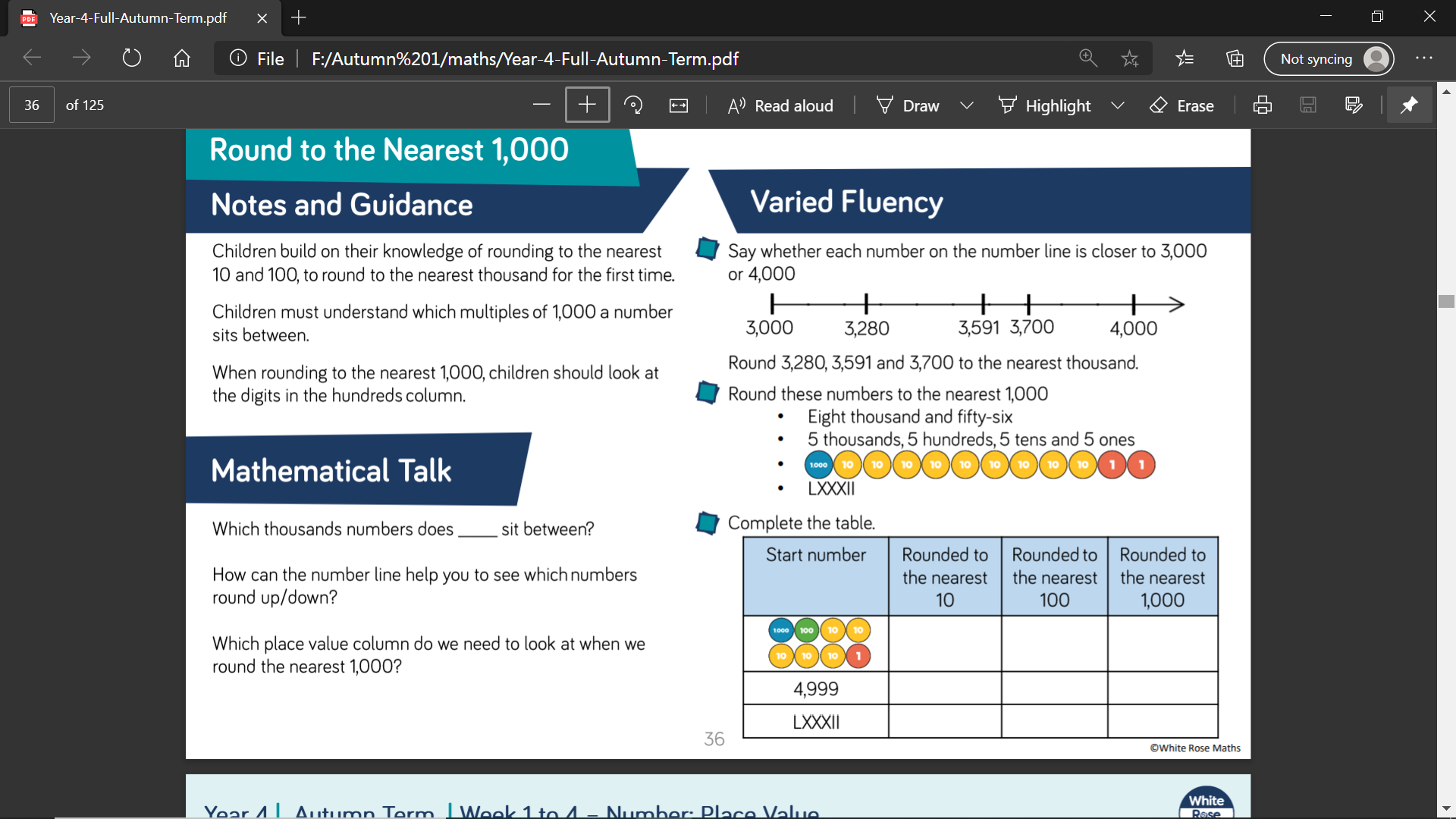 Revisit Year 3Revisit Year 3